РЕШЕНИЕ26 февраля 2016 года	                                                                                              № 01/01Об уполномочивании другого служащего примэрии выполнять обязанности секретаря городского советаНа основании пункта z) части (2) статьи 14, части (2) статьи 19, части (5) статьи 38 Закона о местном публичном управлении № 436-XVI от 28 декабря 2006 года; рассмотрев заключение специализированной консультативной комиссии по бюджету, финансам и инвестициям от 19 февраля 2016 года, Городской советРЕШИЛ:Уполномочить специалиста по связям с общественностью примэрии Тараклия – Александра Боримечкова с 26 февраля 2016 года на период больничного листа секретаря городского совета, Светланы Котовой, выполнять обязанности секретаря.Контроль за исполнение настоящего решения возложить на примара города, Сергея Филипова.Председательствующий                                             Евгений Волков                                                                                  И.о.секретарь городского совета                              Александр БоримечковРЕШЕНИЕ26 февраля 2016 года	                                                                             № 01/02Отчёт примара о социально-экономическом положении г. Тараклия за 2015 год.На основании ст. ст. 19 (2), 14 (2) z), 29 (1) о) Закона о местном публичном управлении № 436-XVI от 28 декабря 2006 года, рассмотрев представленную примаром информацию и заключение специализированной консультативной комиссии по бюджету, финансам и инвестициям от 19 февраля 2016 года, Городской советРЕШИЛ:Принять к сведению отчет примара о социально-экономическом положении г. Тараклия за 2015 год. Поручить и.о. секретарю городского совета Тараклии опубликовать отчет примара на официальном сайте примэрии www.taraclia.md.3.	Контроль над исполнением решения возложить на специализированную консультативную комиссию по бюджету, финансам и инвестициям.Председательствующий                                             Евгений Волков                                                                                  И.о.секретарь городского совета                              Александр БоримечковРЕШЕНИЕ26 февраля   2016 года	                                                                             № 01/03Об исполнении бюджета примэрии г.Тараклия за 2015 годНа основании ст.19 ч.(2), 14 (2) n) Закона о местном публичном управлении № 436-XVI от 28 декабря 2006 года, ст. 29 ч. (3) Закона о местных публичных финансах № 397-XV от 16 октября 2003 года, ст.24 (1) е), ст.47 (2) d), ст.72 (2), ст.73 (3) Закона о публичных финансах и бюджетно-налоговой ответственности №181 от 25 июля 2014 года, рассмотрев представленную информацию и заключение специализированной консультативной комиссии по бюджету, финансам и инвестициям от февраля 2015 года, городской Совет,рассмотрев представленную примаром информацию и заключение специализированной консультативной комиссии по бюджету, финансам и инвестициям от 19 февраля 2016 года, Городской советРЕШИЛ:Утвердить годовой отчет об исполнении бюджета примэрии г.Тараклия за 2015 год.Приложение 1.Поручить специалистам примэрии разработать ряд мер о взыскании недоимки и сокращении кредиторской задолженности.Ответственность за исполнение бюджета примэрии на 2016 год возложить на примара.Контроль над исполнением решения возложить на специализированную консультативную комиссию по бюджету, финансам и инвестициям.Председательствующий                                             Евгений Волков                                                                                  И.о.секретарь городского совета                              Александр БоримечковПриложение №1к решению №01/03 от 26 февраля 2016 года           По данным казначейства, за 2015 год бюджет  примэрии города Тараклия  получил налогов, сборов и других платежей на сумму 20170,4 тыс. леев, в том числе: трансферты – 8628,2 тыс. леев, специальные средства публичных учреждений – 908,1 тыс. леев, доходы специальных фондов – 476,3 тыс. леев, гранты – 1927,661тыс. леев,   дорожный налог – 197,8 тыс. леев,  средства из района на летний отдых лагерь «Чайка» - 578,0 тыс. леев; средства, полученные из государственного бюджета на капитальные расходы – 1498,964 тыс. леев, контрибуция для д\с№1 -  180,962 тыс. леев.Доходная часть городского бюджета на 2015 год была утверждена решением городского совета №7\21 от 10.12.2014 года в сумме 14277,4 тыс.леев.  Фактическая потребность по нормативам и лимитам энергетических ресурсов составляет 15237,4тыс. леев. Расходы бюджета не покрывались доходами в сумме 960,0 тыс.леев.  В результате изменений, внесённых в течение года, план увеличился на 5928,9 тыс. леев или на 29,3% и составил 20206,3 тыс. леев.Поступление доходов городского бюджета за 2015 год отражено в следующей таблице: И.о.секретарь городского совета                              Александр БоримечковРасходная часть бюджета примарии города Тараклия за 2015 годИ.о.секретарь городского совета                              Александр БоримечковРЕШЕНИЕ26 февраля   2016 года	                                                                             № 01/04Об уточнении бюджета Примэрии на .На основании ст. 19 ч.(2), ст.14 (2) n), ст.14 (3), (4) Закона о местном публичном управлении № 436-XVI от 28 декабря 2006 года, ст.18, ст. 27 Закона о местных публичных финансах № 397-XV от 16 октября 2003 года, ст.37 Закона о публичных финансах и бюджетно-налоговой ответственности №181 от 25 июля 2014 года,рассмотрев представленную информацию и заключение специализированной консультативной комиссии по бюджету, финансам и инвестициям от 26 февраля 2016 года, городской советРЕШИЛ:1.     Выделить из резервного фонда примэрии: - на ст.222190 (коммунальные услуги благоустройство) - 55100 леев на зимнее содержание дорог по решению Чрезвычайной комиссии (расчистка от снежных заносов для SRL „Avangard Mega” -  46800 леев, SRL «Rоаtа-Sеrt» - 8300леев).2.  Ответственность за исполнение решения возложить на примара г.Тараклия С.Филипова.3. 	Контроль над исполнением настоящего решения возложить на специализированную консультативную комиссию по бюджету, финансам и инвестициям.Председательствующий                                             Евгений Волков                                                                                  И.о.секретарь городского совета                              Александр БоримечковРЕШЕНИЕ26 февраля   2016 года	                                                                             № 01/05О рассмотрении заявления МП «APĂ-CANAL» TARACLIA на получение кредитаНа основании ст. ст. 19 (2), 14 (2) h), z) Закона о местном публичном управлении № 436-XVI от 28 декабря 2006 года, ст. 4 (l) c) Закона об административной децентрализации №435- XVI от 28 декабря 2006 года, руководствуясь ст.14 (1), ст.9 (1) d) части В главы II, ст.16 части А главы III Закона о публичных службах коммунального хозяйства №1402-XV от 24 октября 2002 года, принимая во внимание, что городской совет Тараклия является единственным учредителем МП «APĂ-CANAL» TARACLIA, рассмотрев представленную информацию приложение 1 и заключение специализированной консультативной комиссии по бюджету, финансам и инвестициям от 19 февраля 2016 года, Городской советРЕШИЛ:Дать разрешение руководству ÎM «Apa Canal Taraclia» SRL направить заявку в филиал Тараклия BC “Moldindconbank” SA получение кредита в сумме 700 000 (семьсот тысяч) лей, сроком на 36 месяцев, необходимого на приобретение трактора (экскаватора).   В качестве залога для обеспечения возврата кредита предоставить:Приобретаемый за счет кредита экскаватор.Выступить поручителем по запрашиваемому кредиту. Уполномочить правом подписи договоров поручительства примара Филипова С.Н. и гл. бухгалтера примарии Остриогло Татьяны Васильевны. Все контракты (кредита, залога), а также любого другого документа, затребованного банком для получения кредита, уполномочить подписывать директора ÎM «Apa Canal Taraclia» SRL Попова В.Д. и гл. бухгалтера ÎM «Apa Canal Taraclia» SRL Бутук Т.Х. 5.	Контроль над целевым использованием кредита возложить на специализированную консультативную комиссию по бюджету, финансам и инвестициям и Административного совета.Председательствующий                                             Евгений Волков                                                                                  И.о.секретарь городского совета                              Александр БоримечковРЕШЕНИЕ26 февраля   2016 года	                                                                             № 01/06Об утверждении Сметы расходов по лагерю отдыха и оздоровления «Чайка» (примэрия города Тараклия) на один заезд (10 дней) в 2016 году.На основании пункта ст.14 ч.(2) n), z), ст.14 ч. (3), (4), ст. 19 ч. (2) Закона о местном публичном управлении № 436-XVI от 28 декабря 2006 года, рассмотрев представленную информацию и заключение специализированной консультативной комиссии по бюджету, финансам и инвестициям от 19 февраля 2016 года, городской совет городской советРЕШИЛ:1.	Утвердить Смету расходов по лагерю отдыха и оздоровления «Чайка» (примэрия города Тараклия) на один заезд (10 дней) в 2016 году. Приложение 1.2.	Контроль над исполнением решения возложить на специализированную консультативную комиссию по бюджету, финансам и инвестициям.Председательствующий                                             Евгений Волков                                                                                  И.о.секретарь городского совета                              Александр БоримечковПриложение №1к решению №01/06 от 26 февраля 2016 годаСмета расходовпо лагерю отдыха и оздоровления «Чайка» (примэрия города Тараклия) на один заезд (10 дней) в 2016 году.И.о.секретарь городского совета                              Александр БоримечковРЕШЕНИЕ26 февраля 2016 года	                                                                             № 01/07О рассмотрении заявлений по пересмотру ставки местных сборов за объекты торговли и внесении изменений в решение городского совета №4/46 от 09.12.2015г «О рассмотрении и утверждении бюджета на 2016 год во втором чтении»На основании пункта ст.14 ч.(2) z), ст.14 ч. (3), ст. 19 ч. (2) Закона о местном публичном управлении № 436-XVI от 28 декабря 2006 года, ст. 292 ч. (2) Налогового кодекса, с учетом дополнений и изменений, ст. 12 ч. (1) п. a) Закона о подаче петиций № 190-XIII от 19 июля 1994 года, рассмотрев представленную комиссией информацию и заключение специализированной консультативной комиссии по бюджету, финансам и инвестициям от 26 февраля 2016 года, Городской совет,РЕШИЛ:В ответ на заявления экономических агентов ÎI «Optica Slaviana», SRL «Diauto–Trans», ÎI «Caramalac Nadejda» о снижении размера сбора за объекты торговли на 2016 год: Отказать SRL «Diauto-Trans» в снижении ставки сбора за таксомоторную перевозку пассажиров на 2016 год, в связи с тем, что сумма сбора запланирована в доходной части бюджета на 2016 год.Отказать  ÎI «OpticaSlaviana» в снижении ставки сбора за объект торговли на 2016 год, в связи с тем, что сумма сбора запланирована в доходной части бюджета на 2016 год.Внести дополнение в Приложении №11 «Критерии, согласно которым установлены конкретные ставки на2016 год сбора за объекты торговли или объект по оказанию услуг, установленные в г. Тараклия решением местного Совета»: дополнить позициями следующего содержания:2.	И.о. секретарю городского Совета, Александра Боримечкова, довести до сведения заявителей и Государственной Территориальной Налоговой Инспекции р-на Тараклия настоящее решение по истечении десяти дней со дня его подписания.3.	Контроль над исполнением настоящего решения возложить на специализированную консультативную комиссию по бюджету, финансам и инвестициям.Председательствующий                                             Евгений Волков                                                                                  И.о.секретарь городского совета                              Александр БоримечковРЕШЕНИЕ26 февраля   2016 года	                                                                             № 01/08О разрешении на участие в проекте Посольского Фонда США по сохранению культурного наследия и создание безопасных условий для хранения коллекций в Музее культурного наследия города Тараклия	На основании ст. ст. 19 (2), 14 (2) f), j), k), (3) Закона о местном публичном управлении № 436 – XVI от 28 декабря 2006 года, ст. 4 (1) j) Закона об административной децентрализации № 435 – XVI от 28 декабря 2006,с целью подачи заявки в Посольство США в Кишиневе для участия в конкурсе проектных заявок на 2016 год Посольского Фонда Сохранения Культуры (ПФСК), сохранения археологических и  этнографических объектов, картин, скульптурных работ, рукописей, артефактов, а также для создания безопасных условий для хранения и показа коллекции, сохранения болгарской идентичности, историко-культурного наследия жизни бессарабских болгар, сохранения памятников естественной истории, материальной и духовной культуры болгар в национально-культурном регионе с компактным проживанием болгарского этноса в Республике Молдова,для предотвращени разрушения здания Музею Культурного наследия г.Тараклия и экспонатов от воздействия стихийных бедствий ввиду того, что здание находится в зоне сейсмической активности,рассмотрев представленную комиссией информацию и заключение специализированной консультативной комиссии по бюджету, финансам и инвестициям от 19 февраля 2016 года, Городской совет,РЕШИЛ:1. 	Разрешить Музею Культурного наследия г.Тараклия участвовать в проекте Посольского фонда США для сохранения археологических и  этнографических объектов, картин, скульптурных работ, рукописей, артефактов, а также для создания безопасных условий для хранения и показа коллекции, сохранения болгарской идентичности, историко-культурного наследия жизни бессарабских болгар, сохранения памятников естественной истории, материальной и духовной культуры болгар в национально-культурном регионе с компактным проживанием болгарского этноса в Республике Молдова.2. 	Для написания проекта и его дальнейшеего внедрения создать рабочую группу в составе: Александр Боримечков, Галина Маслинкова, Валентин Кулинский. 3.	Ответственность за исполнение решение возложить на рабочую группу.4.	Контроль над исполнением решения возложить на специализированную консультативную комиссию по образованию, здравоохранению, культуре, молодёжи, социальному обеспечению, занятости населения и миграции.	Председательствующий                                             Евгений Волков                                                                                  И.о.секретарь городского совета                              Александр БоримечковРЕШЕНИЕ26 февраля   2016 года	                                                                             № 01/09О рассмотрении Представления Территориального бюро Кахул Государственнойканцелярии Н. Бэлкэнуцэ за исх. №1303/ОТ2-77 от 28.01.2016 годаНа основании ч.(3) ст.14, ст. 19 ч. (2), ч.(3) ст.68 Закона Республики Молдова о местном публичном управлении №436-XVI от 28 декабря 2006 года, принимая во внимание требования территориального бюро Кахул Государственной канцелярии Приложение 1,рассмотрев материалы,  представленные советником городского совета И.А.Пасларь и для более полного освещения  и обоснования с ссылками на  положения действующих законодательных актов, для отражения ясности обстоятельств и оснований  принятия  советниками  городского совета решения городского совета №4/29 от 09.12.2015 г. «О рассмотрении заявления Ставила Василия о покупке земельного участка»и решения городского совета №4/39 от 09.12.2015 г. «О провозглашении общественной значимости работ по строительству Монастыря, освященного по имя Рождества пресвятой Богородицы»о необходимости оставить в силе указанные решения и дополнить констатирующую часть указанных решений ссылками на статьи действующего законодательства и пояснениями по данным вопросам, принимая во внимание факты, указанные в предоставленных материалах Приложение 2,а также представленную информацию и заключение специализированной консультативной комиссии по вопросам сельского хозяйства, охране природы, использованию природных ресурсов от 24 февраля 2016 года, Городской советРЕШИЛ:Принять представление начальника территориального бюро Кахул Государственной канцелярии Н. Бэлкэнуцэ за исх.№1303/ОТ2-77 от 28.01.2016 года к рассмотрению. В отношении решения городского совета №4/13 от 09.12.2015 г. «г. Тараклия Республики Молдова»: Поручить режиссеру Театра «Смешен петък» И.Боримечкову привести Устав театра «Смешен петък» в соответствие с действующим законодательством, согласовать проект решения по вопросу об учреждении Городского болгарского театра «Смешен петък» с Министерством Культуры, с последующим принятием решения городского совета по данному вопросу в новой редакции.Голосовали: За –17;  Против – 0; Воздержались – 0.В отношении решения городского совета №4/23 от 09.12.2015 г. «О рассмотрении заявления председателя Союза ветеранов войны в Афганистане района Тараклия о выделении земельного участка»: Отменить решение городского совета №4/23 от 09.12.2015 г. «О рассмотрении заявления председателя Союза ветеранов войны в Афганистане района Тараклия о выделении земельного участка»:Голосовали: За –0;  Против – 16; Воздержались – 1.         Решение не набрало необходимого количества голосов.4.	В отношении решения городского совета №4/26 от 09.12.2015 г. «О выставлении на аукцион «с молотка»»: Отменить решение городского совета №4/26 от 09.12.2015 г. «О выставлении на аукцион «с молотка».Голосовали:За –17;  Против – 0; Воздержались – 0.В отношении решения городского совета №4/29 от 09.12.2015 г. «О рассмотрении заявления Ставила Василия о покупке земельного участка»: Отменить решение городского совета №4/29 от 09.12.2015 г. «О рассмотрении заявления Ставила Василия о покупке земельного участка». Голосовали: За –0;  Против – 16; Воздержались – 1.         Решение не набрало необходимого количества голосов.6.	В отношении решения городского совета №4/30 от 09.12.2015 г. «О рассмотрении заявления Новицкого Валерия о покупке земельного участка под пристройкой к квартире»: Отменить решение городского совета №4/30 от 09.12.2015 г. «О рассмотрении заявления Новицкого Валерия о покупке земельного участка под пристройкой к квартире».Голосовали: За –17;  Против – 0; Воздержались – 0.В отношении решения городского совета №4/39 от 09.12.2015 г. «О провозглашении общественной значимости работ по строительству Монастыря, освященного по имя Рождества пресвятой Богородицы»: Отменить решение городского совета №4/39 от 09.12.2015 г. «О провозглашении общественной значимости работ по строительству Монастыря, освященноrго по имя Рождества пресвятой Богородицы». Голосовали: За –0;  Против – 17; Воздержались – 0.         Решение не набрало необходимого количества голосов.8.	Внести изменение в решение городского совета №04/08 от 09.12.2015 г. «Об утверждении тарифов на публичные услуги, оказываемые населению, бюджетным учреждениям и экономическим агентам МП  ”APĂ-CANAL” TARACLIA»: в констатирующей части  позицию «Постановления Национального Агентства по регулированию в энергетике № 164 от 29 ноября 2004 года «О методологии определения, утверждения и применения тарифов на публичные услуги по водоснабжению, канализации и очистке сточных вод»  заменить позицией «Постановления Национального Агентства по регулированию в энергетике №741 от 18 декабря 2014 года «Об утверждении Методологии определения, утверждения и применения тарифов на публичную услугу водоснабжения, канализации и очистки сточных вод», а также ст.8 (1) с) Закона Республики Молдова о публичной услуге водоснабжения и канализации №303 от 13 декабря 2013 года».Голосовали: За –17;  Против – 0; Воздержались – 0.9.	Примару г. Тараклия С.Филипову письменно проинформировать начальника территориального бюро Кахул Государственной канцелярии Н. Бэлкэнуцэ (г. Кахул, Пяца Индепенденцей, 6) о принятом решении.10.	Контроль над исполнением настоящего решения возложить на специализированную консультативную комиссию городского совета Тараклия по вопросам сельского хозяйства, охране природы, использованию природных ресурсов.Председательствующий                                             Евгений Волков                                                                                  И.о.секретарь городского совета                              Александр БоримечковРЕШЕНИЕ26 февраля   2016 года	                                                                             № 01/10О рассмотрении Представления Территориального бюро Кахул Государственной канцелярии Н. Бэлкэнуцэ за исх. №1303/ОТ2-77 1 от 28.01.2016 годаНа основании ч.(3) ст.14, ст. 19 ч. (2), ч.(3) ст.68 Закона Республики Молдова о местном публичном управлении №436-XVI от 28 декабря 2006 года, принимая во внимание требования территориального бюро Кахул Государственной канцелярии Приложение 1,рассмотрев заключение специализированной консультативной комиссии по бюджету, финансам и инвестициям от 19 февраля 2016 года, Городской советРЕШИЛ:1.	Принять представление начальника территориального бюро Кахул Государственной канцелярии Н. Бэлкэнуцэ за исх. №1303/ОТ2-771 от 28.01.2016 года к рассмотрению.2.	В отношении решения городского совета №4/45 от 09.12.2015 г. «Об установлении размера родительской оплаты для родителей детей всех детских дошкольных учреждений г.Тараклия в случае отсутствия детей в детском саду без уважительной причиины»: Отменить решение городского совета №4/45 от 09.12.2015 г. «Об установлении размера родительской оплаты для родителей детей всех детских дошкольных учреждений г.Тараклия в случае отсутствия детей в детском саду без уважительной причины». 3.  Юристу примэрии разработать новый договор между Детским дошкольным учреждением и законным представителем ребенка, с указанием в данном договоре положений по правилам посещения детьми детского сада и взиманию родительской платы за посещение детского сада.4.      Представить новый разработанный договор на рассмотрение городскому совету.5.	Примару г. Тараклия С.Филипову письменно проинформировать начальника территориального бюро Кахул Государственной канцелярии Н. Бэлкэнуцэ (г. Кахул, Пяца Индепенденцей, 6) о принятом решении.6.	Контроль над исполнением настоящего решения возложить на специализированную консультативную комиссию городского совета Тараклия по вопросам сельского хозяйства, охране природы, использованию природных ресурсов.Председательствующий                                             Евгений Волков                                                                                  И.о.секретарь городского совета                              Александр БоримечковРЕШЕНИЕ26 февраля   2016 года	                                                                             № 01/11О рассмотрении Представления Территориального бюро Кахул Государственнойканцелярии Н. Бэлкэнуцэ за исх. №1303/ОТ2-107 от 09.02.2016 годаНа основании ч.(3) ст.14, ст. 19 ч. (2), ч.(3) ст.68 Закона Республики Молдова о местном публичном управлении №436-XVI от 28 декабря 2006 года, принимая во внимание требования территориального бюро Кахул Государственной канцелярии Приложение 1, рассмотрев представленную информацию и заключение специализированной консультативной комиссии по  вопросам сельского хозяйства, охране природы, использованию природных ресурсов от 24 февраля 2016 года, Городской советРЕШИЛ:1.	Принять представление начальника территориального бюро Кахул Государственной канцелярии Н. Бэлкэнуцэ за исх. №1303/ОТ2-107 от 09.02.2016 года к рассмотрению.2.	В отношении решения городского совета №05/04 от 28.12.2015 г. «О заключении договора с фирмой «Tehtel service» на модернизацию уличного освещения»: Отменить решение городского совета №05/04 от 28.12.2015 г. «О заключении договора с фирмой «Tehtel service» на модернизацию уличного освещения» и поручить примару провести процедуру закупки работ на модернизацию уличного освещения согласно действующему законодательству.3.	Примару г. Тараклия С.Филипову письменно проинформировать начальника территориального бюро Кахул Государственной канцелярии Н. Бэлкэнуцэ (г. Кахул, Пяца Индепенденцей, 6) о принятом решении.4.	Контроль над исполнением настоящего решения возложить на специализированную консультативную комиссию городского совета Тараклия по вопросам сельского хозяйства, охране природы, использованию природных ресурсов.Председательствующий                                             Евгений Волков                                                                                 И.о.секретарь городского совета                              Александр БоримечковРЕШЕНИЕ26 февраля   2016 года	                                                                             № 01/12О возложении некоторых дополнительных полномочий примаруВ связи со служебной необходимостью, в целях экономии времени, руководствуясь ст.14 части (1), (2) пункт u) и ст.29 часть (2) Закона №436-XVI от 28 декабря 2006 года о местном публичном управлении,    ч.5 п.62 f) Постановления Правительства Республики Молдова №201 от 11 марта 2009 года о введении в действие положений Закона о государственной должности и статусе государственного служащего № 158-XVI от 4 июля 2008 года, ст.8 часть (2), (21) и (3) Закона № 355-XVI от 23.12.2005 года о системе оплаты труда в бюджетной сфере, п.9 часть третья  Положения об откомандировании работников субъектов Республики Молдова, утвержденного Постановлением Правительства №10 от 05.01.2012 года, рассмотрев представленную информацию, заключение специализированных консультативных комиссий по бюджету, финансам и инвестициям  от  19 февраля 2016 года, городской советРЕШИЛ:1.	Принять к сведению информацию примара о необходимости возложения дополнительных полномочий примару.2.	Возложить на примара Примэрии г.Тараклия следующие полномочия городского совета: a) 	Откомандировывать работников примарии и подразделений подведомственных примэрии, в том числе примара и заместителя примара за пределами Республики Молдова; b) 	Оказывать ежегодную премию и премировать в связи с юбилейными датами, профессиональными праздниками и по случаю нерабочих праздничных дней заместителя примара и секретаря городского совета;  c) 	Оценка профессиональных достижений секретаря городского совета.3.	Премировать примара г.Тараклия С.Филипова в связи с в связи с празднованием Рождества Христова по старому стилю в размере одного оклада за счет экономии средств на оплату труда, выделенных в 2015 году.4.	Предложить примару периодически информировать городской совет об исполнении возложенных на него дополнительных полномочий.5.	Контроль исполнения настоящего решения возложить на специализированную консультативную комиссию по бюджету, финансам и инвестициям. Председательствующий                                             Евгений Волков                                                                                  И.о. секретаря городского совета                              Александр БоримечковРЕШЕНИЕ26 февраля   2016 года	                                                                             № 01/13О рассмотрении заявления инициативной группы Монастыря освященного по имя Рождества пресвятой Богородицы о расширении дороги, ведущей к строящемуся монастырюНа основании ст.14 (2) b), (3), ст. 19 ч. (2) Закона Республики Молдова о местном публичном управлении №436-XVI от 28 декабря 2006 года, ст.12 (1) а) Закона о подаче петиций №190-XIII от 19 июля 1994 года, ст.4 (3) Закона о разрешении выполнения строительных работ №163 от 09 июля 2010 года, руководствуясь положениями Приказа Агентства земельных отношений и кадастра №140 от 06 августа 2012 года об утверждении Инструкции о способе разработки и обновления кадастровых и геометрических планов рассмотрев заявление инициативной группы Монастыря освященного по имя Рождества пресвятой Богородицы о расширении дороги, ведущей к строящемуся монастырю (Приложение 1), рассмотрев представленную информацию и заключение специализированной консультативной комиссии по  вопросам сельского хозяйства, охране природы, использованию природных ресурсов от 24 февраля 2016 года, Городской советРЕШИЛ:Создать комиссию для изучения вопроса расширения дороги, ведущей к строящемуся монастырю в составе:Примар,Представитель ТКО, Представитель районной экологической инспекции, Представитель Инспектората полиции, Советник городского совета – Никульча Дмитрий Георгиевич,Землеустроитель примэрии – Мутавчи Николай Георгиевич,Заместитель начальника управления с/х – Нейкулов Валерий Иванович.2.	По итогам работы комиссии землеустроителю примэрии разработать схему согласования со службами района и изготовить геометрический план на дорогу, ведущую к строящемуся монастырю.3.	Ответственность за исполнение решения возложить на специалиста по землеустройству примэрии Н.Мутавчи.4.	Контроль над исполнением настоящего решения возложить на специализированную консультативную комиссию городского совета Тараклия по вопросам сельского хозяйства, охране природы, использованию природных ресурсов.Председательствующий                                             Евгений Волков                                                                                  И.о. секретаря городского совета                              Александр БоримечковРЕШЕНИЕ26 февраля   2016 года	                                                                             № 01/14Об изготовлении схем согласований и геометрических планов на земельные участки и регистрации прав на них в ТКОНа основании п.d) ч.(2) ст.14 Закона Республики Молдова о местном публичном управлении №436-XVI от 28 декабря 2006 года, ст.10 Земельного кодекса № 828- ХII 25.12.1991 года, ст.4 (3) Закона о разрешении выполнения строительных работ №163 от 09.07.2010 года, руководствуясь положениями Приказа Агентства земельных отношений и кадастра №140 от 06 августа 2012 года об утверждении Инструкции о способе разработки и обновления кадастровых и геометрических планов,а также информацию, представленную землеустроителем    и заключение специализированной консультативной комиссии по сельскому хозяйству, перерабатывающей промышленности и продовольствию, экологии и использованию природных ресурсов, землеустройства и кадастра от 24 февраля  2016 года, городской совет:РЕШИЛ:Землеустроителю примэрии разработать схемы согласования со службами района и изготовить геометрические планы на следующие земельные участки:  1.1.	земельный участок по ул. Вокзальной, между заправкой «Vento» и АО «Амелиароторул» с предварительной площадью  для строительства предприятия по изготовлению металлоконструкции.   1.2.   земельный участок за пределами города   с предварительной площадью ,  для выращивания с/х культур (ниже  персикового сада  не далеко от «извора») с назначением «agriсol»;1.3. возле больницы под временное размещение торгового павильона с предварительной площадью .  2.	Подтвердить право собственности за городским советом и зарегистрировать за городским советом в ТКО на следующие земельные участки:2.1.  земельный участок за пределами города, с кадастровым номером №8701421266,    площадью  , с назначением «agriсol»;2.2. 	земельный участок за пределами города, с кадастровым номером №8701420267, площадью , с назначением «agriсol»;2.3.  земельный участок за пределами города, с кадастровым номером №8701420268,  площадью , с назначением «agriсol»;2.4.  земельный участок за пределами города, с кадастровым номером №8701418205,  площадью , с назначением « agriсol»;2.5.  земельный участок за пределами города, с кадастровым номером №8701418206,   площадью , с назначением « agriсol»;2.6.  земельный участок, расположенный   по  адресу: г. Тараклия,  ул. Вячеслава Кара, 2/4,  с  кадастровым номером №8701201305, площадью  , с назначением  «pentru construcţii» (под строительство жилого дома);2.7.  земельный участок,  расположенный по  адресу:  г. Тараклия,  ул. Вячеслава Кара 2/5,  с  кадастровым номером №8701201306, площадью  , с назначением  «pentru construcţii» (под строительство жилого дома);2.8.	земельный участок,  расположенный по  адресу:  г. Тараклия,  ул. Ленина,  с  кадастровым номером №8701213005, площадью  , с назначением  «pentru construcţii» (под строительство жилого дома);2.9.	земельный участок,  расположенный по  адресу:  г. Тараклия,  ул. Штефана чел Маре,  с  кадастровым номером №8701210261, площадью , с назначением  «pentru construcţii» (под строительство гаража);2.10.	земельный участок,  расположенный по  адресу:  г. Тараклия,  ул. О.Панова, 37, с кадастровым номером №8701219087, площадью , с назначением «pentru construcţii» (молитвенный дом);	3.	Ответственность за исполнение решения возложить на специалиста по землеустройству примэрии Н. Мутавчи.4.	Контроль над исполнением настоящего решения возложить на специализированную консультативную комиссию по вопросам сельского хозяйства, охране природы, использованию природных ресурсов.Председательствующий                                             Евгений Волков                                                                                  И.о. секретаря городского совета                              Александр БоримечковРЕШЕНИЕ26 февраля   2016 года	                                                                                 № 01/15О выставлении на аукцион «с молотка»На основании ст.14 (2) b) Закона Республики Молдова о местном публичном управлении №436-XVI от 28 декабря 2006 года, руководствуясь Постановлением Правительства Республики Молдова №136 от 10 февраля 2009 года «Об утверждении Положения об аукционах «с молотка»,   рассмотрев представленную специалистом по землеустройству информацию и заключение специализированной консультативной комиссии по  вопросам сельского хозяйства, охране природы, использованию природных ресурсов от  24 февраля 2016 года, Городской советРЕШИЛ:Выставить на аукцион «с молотка» для продажи:1.1. 	земельный участок, площадью ,  бонитет 20,   с   кадастровым №8701421266, находящийся  за пределами города, с присвоением данному земельному участку назначение «agricol» с наложением сервитута на земельные  участки: 1)  площадью ;2)  площадью . Нормативная цена продажи земельного участка: 621,05×20×9,7713х0,3 =36437,18 лей. 	(Приложение №1: расчетная ведомость нормативной цены продажи земельного участка).         Оплату произвести единым платежом. Голосовали: За –1;                                     Против – 16; Воздержались – 0.                  Решение не набрало необходимого количества голосов.1.2. земельный участок, площадью , бонитет 25, с кадастровым №8701420267. находящийся  за пределами города, с присвоением данному земельному участку назначение «agricol; 	Нормативная цена продажи земельного участка: 621,05 × 25 × 1,3049х 0,3 =6078,06 лей.                                Оплату произвести единым платежом.(Приложение №2: расчетная ведомость нормативной цены продажи земельного участка).1.3. земельный участок, площадью ,  бонитет 25, с кадастровым №8701420268, находящийся  за пределами города, с присвоением данному земельному участку назначение «agricol»; 	Нормативная цена продажи земельного участка: 621,05 × 25 × 3,1034х 0,3 = 14455,25 лей.(Приложение №3: расчетная ведомость нормативной цены продажи земельного участка).        Оплату произвести единым платежом.1.4. земельный участок, площадью ,  бонитет 20,   с кадастровым №8701418205, находящийся  за пределами города, с присвоением данному земельному участку назначения «agricol», с наложением сервитута на земельный участок площадью  (проектируемая дорога). 	Нормативная цена продажи земельного участка: 621,05 × 20 × 2,1346х 0,3 =7954,16 лей.(Приложение №4: расчетная ведомость нормативной цены продажи земельного участка).  	Оплату произвести единым платежом.                          1.5. земельный участок, площадью ,  бонитет 40,   с кадастровым №8701418206, находящийся  за пределами города, с присвоением данному земельному участку назначения «agricol»; 	Нормативная цена продажи земельного участка: 621,05 × 40 × 0,5362х 0,3 =3996,08 лей.                                      (Приложение №5: расчетная ведомость нормативной цены продажи земельного участка).        Оплату произвести единым платежом.1.6.   земельный участок,  расположенный по  адресу:  г. Тараклия,  пер.Котовского 3,  с  кадастровым номером 8701208310, в долевой собственности с  площадью  , с назначением  «pentru construcţii» (под строительство гаража);	Нормативная цена продажи земельного участка: 19873,34×65×0,0024 га х 1,25= 3875,30 лей.(Приложение №6: расчетная ведомость нормативной цены продажи земельного участка).Оплату произвести единым платежом.  1.7.  земельный участок,  расположенный по  адресу:  г. Тараклия,  пер.Котовского 3,  с  кадастровым номером 8701208310, в долевой собственности с  площадью  , с назначением  «pentru construcţii» (под строительство гаража);		Нормативная цена продажи земельного участка: 19873,34×65×0,0024га х 1,25= 3875,30 лей.(Приложение №7: расчетная ведомость нормативной цены продажи земельного участка).        Оплату произвести единым платежом.  1.8.  земельный участок,  расположенный по  адресу:  г. Тараклия,  пер.Котовского 3,  с  кадастровым номером 8701208310, в долевой собственности с  площадью  , с назначением  «pentru construcţii» (под строительство гаража);         Нормативная цена продажи земельного участка: 19873,34×65×0,0024 га х 1,25= 3875,30 лей.(Приложение №8: расчетная ведомость нормативной цены продажи земельного участка).      Оплату произвести единым платежом. 1.9.   земельный участок,  расположенный по  адресу:  г. Тараклия,  пер.Котовского 3,  с  кадастровым номером 8701208310, в долевой собственности с  площадью  , с назначением  «pentru construcţii» (под строительство гаража);		 Нормативная цена продажи земельного участка: 19873,34×65×0,0024 га х 1,25= 3875,30 лей.(Приложение №9: расчетная ведомость нормативной цены продажи земельного участка).        Оплату произвести единым платежом 1.10.  земельный участок,  расположенный по  адресу:  г. Тараклия,  пер.Котовского 3,  с  кадастровым номером 8701208310, в долевой собственности с  площадью  , с назначением  «pentru construcţii» (под строительство гаража);		Нормативная цена продажи земельного участка: 19873,34×65×0,0024га х 1,25= 3875,30 лей.(Приложение №10: расчетная ведомость нормативной цены продажи земельного участка).		 Оплату произвести единым платежом 1.11. земельный участок,  расположенный по  адресу:  г. Тараклия,  пер.Котовского 3,  с  кадастровым номером 8701208310, в долевой собственности с  площадью  , с назначением  «pentru construcţii» (под строительство гаража);		Начальная цена продажи: 19873,34×65×0,0024га х 1,25= 3875,30 лей.(Приложение №11: расчетная ведомость нормативной цены продажи земельного   участка).        Оплату произвести единым платежом.1.12. земельный участок,  расположенный по  адресу:  г. Тараклия,  пер.Котовского, 5,  с  кадастровым номером 8701208256, в долевой собственности с  площадью  , с назначением  «pentru construcţii» (под строительство гаража);		Начальная цена продажи: 19873,34×65×0,0024га х 1,25= 3875,30 лей.                  (Приложение №12: расчетная ведомость нормативной цены продажи                   земельного участка).     	Оплату произвести единым платежом. 3.	Примару г. Тараклия С.Филипову и Аукционной комиссии обеспечить исполнение настоящего решения в установленном законом порядке.4.	Примару г. Тараклия С.Филипову по результатам аукциона подписать соответствующие договоры купли-продажи и аренды.5.	Контроль над исполнением настоящего решения возложить на специализированную консультативную комиссию по бюджету, финансам и инвестициям.Председательствующий                                             Евгений Волков                                                                                  И.о. секретаря городского совета                              Александр БоримечковРЕШЕНИЕ  26 февраля   2016 года	                                                                             № 01/16  Об отмене решений городского советаНа основании п.b) ч.(2) ст.14 Закона Республики Молдова о местном публичном управлении №436-XVI от 28 декабря 2006 года, ст.23 1) Земельного кодекса РМ №828-XII от 25 декабря 1991 года,   рассмотрев заявление Юровского Анатолия Михайловича, проживающего ул. Димитрова 30/21 зарегистрированное в примэрии за № 14 от 25.01.2016 года Приложение 1,   а также информацию, представленную землеустроителем    и заключение специализированной консультативной сельскому хозяйству, перерабатывающей промышленности и продовольствию, экологии и использованию природных ресурсов, землеустройства и кадастра от 24 февраля 2016 года, городской советРЕШИЛ:1. 	Удовлетворить   заявление Юровского Анатолия Михайловича, проживающего по адресу: г.Тараклия, ул. Димитрова, 30/21.2.	Отменить решение городского совета № 3/6/4 от 13.05.2005 года за о выдаче земельного участка под строительство индивидуального жилого   дома по ул. Ленина, б/н, в связи с переездом заявителя на постоянное место жительства в Российскую Федерацию. 3.	Ответственность за исполнение решения возложить на специалиста по землеустройству примэрии Н. Мутавчи.4.	Контроль над исполнением настоящего решения возложить на специализированную консультативную комиссию по вопросам сельского хозяйства, охране природы, использованию природных ресурсов.Председательствующий                                             Евгений Волков                                                                                  И.о. секретаря городского совета                              Александр БоримечковРЕШЕНИЕ26 февраля 2016 года	                                                                             № 01/17О выделении земельного участка под строительство индивидуальных жилых домовНа основании ст. 19 (2), 14 (2) b), o) Закона о местном публичном управлении № 436-XVI от 28 декабря 2006 года, ст.12 (1) а) Закона о подаче петиций № 190-XIII от 19 июля 1994 года, ст.ст. 10, 11 Земельного кодекса Республики Молдова №828-XII от 25 декабря 1991 года, рассмотрев заявление Чебан Алексея, проживающего в г.Тараклия по ул.Ленина,82, Приложение1,рассмотрев представленную  информацию и материалы, заключение специализированной консультативной комиссии по вопросам сельского хозяйства, охране природы, использованию природных ресурсов от  24  февраля 2016 года, городской совет РЕШИЛ:Выделить семье Чебан, в лице Чебан Алексею Валентиновичу, проживающей по ул. Ленина 82, земельный участок под строительство индивидуального жилого дома по ул. Ленина б/н, площадью .2.	Заявителю, представленному в пункте 1 настоящего решения:2.1.	получить у архитектора города градостроительный сертификат;2.2.	заказать проектную документацию на строительство лицензированным юридическим лицам и согласовать её в установленном законом порядке со службами района, архитектурной службой города Тараклия;2.3.	начать строительство в течение года на основании полученного разрешения на строительство, уведомить Государственную строительную инспекцию Тараклийского  района о дате начала строительных работ;2.4.	строительство завершить в течение двух лет с момента вступления настоящего решения в силу;2.5.	после завершения строительства представить объект Государственной комиссии по приемке его в эксплуатацию.3.  	Предупредить просителя, что запрещается выполнение любых работ по строительству без выполнения пунктов: 2.1, 2.2, 2.3, невыполнение которых является административным правонарушением и преследуется законом (Кодексом о правонарушениях Республики Молдова).4.  	Настоящее решение считать аннулированным в случае, если подпункты 2.1. 2.2.2.3, не будут выполнены в течение 12 месяцев с момента его вступления в силу.5. 	Секретарю городского совета, Светлане Котовой, довести до сведения просителя настоящее решение по истечении десяти дней со дня его подписания.6. 	Ответственность за исполнение решения возложить на специалиста по землеустройству примэрии Н. Мутавчи.7. 	Контроль над исполнением решения возложить на примара г. Тараклия, С. Филипова.Председательствующий                                             Евгений Волков                                                                                  И.о. секретаря городского совета                              Александр БоримечковРЕШЕНИЕ26 февраля 2016 года	                                                                             № 01/18О передаче земельных участков в собственность культовым учреждениямНа основании ст. 14 (2) b), o), ст.19 (2) Закона о местном публичном управлении № 436-XVI от 28 декабря 2006 года, ст.12 (1) а) Закона о подаче петиций №190-XIII от 19 июля 1994 года, ст.61, 151 Земельного кодекса Республики Молдова, рассмотрев представленную информацию, заявление от Религиозной общины Церковь «Адвентистов Седьмого дня» Юг Молдовы в лице представителя  Гаврилица Михаила, зарегистрированное в примэрии г. Тараклия, за №33 от 14.01.2016 года Приложение 1, а также заявление религиозной общины «Евангелистов Баптистов» в лице   пресвитора  Пирняк Петра Петровича,    зарегистрированное в примэрии г. Тараклия, за № 83 от 25.01.2016 года Приложение 2, и  заключение специализированной консультативной комиссии по вопросам сельского хозяйства, охране природы, использованию природных ресурсов от  24  февраля 2016 года, городской совет	                                                            РЕШИЛ:1.  	Удовлетворить   заявление Религиозной общины Церковь «Адвентистов Седьмого дня» Юг Молдовы.2. 	Предоставить в собственность на период существования   Религиозной общине Церковь «Адвентистов Седьмого дня» Юг Молдовы земельный участок с кадастровым номером 8701211225 площадью , находящийся по адресу: г.Тараклия ул. Ленина, 139а, на которой находится конструкция с кадастровым номером 8701211.225.01 площадью . 3. 	Отказать в представлении в собственность земельного участка    Религиозной общине «Евангелистов - христиан Баптистов», в связи с отсутствием регистрации в Cadastru.Основание: Земля закрепляется за собственниками строений -  Ст. 151 Земельного Кодекса РМ «…Собственник церкви и других строений при ней является одновременно собственником прилегающих к ним земель в существующих границах».В базе данных ТКО не зарегистрирована собственность (Молитвенный дом), расположенная на земельном участке по адресу: г. Тараклия, ул.О.Панова,37, с кадастровым номером 8701219.087 площадью . 4. 	Ответственность за исполнение решения возложить на специалиста по землеустройству примэрии Н. Мутавчи.5.	Контроль над исполнением настоящего решения возложить на специализированную консультативную комиссию по вопросам сельского хозяйства, охране природы, использованию природных ресурсов.Председательствующий                                             Евгений Волков                                                                                  И.о. секретаря городского совета                              Александр БоримечковРЕШЕНИЕ26 февраля 2016 года	                                                                             № 01/19О регистрации ямы Беккари за примэрией г.ТараклияНа основании п.b),d) ч.(2) ст.14, ст.19 (2)  Закона Республики Молдова о местном публичном управлении №436-XVI от 28 декабря 2006 года, ст.11 (1) Закона Республики  Молдова об управлении публичной собственностью и ее  разгосударствлении №121-XVI от 04 мая 2007 года,  рассмотрев информацию, представленную специалистом по землеустройству примэрии и заключение специализированной консультативной комиссии по вопросам сельского хозяйства, охране природы, использованию природных ресурсов от  24  февраля 2016 года, городской советРЕШИЛ:1.  	Зарегистрировать в Территориальном кадастровом офисе яму Беккари за Примэрией г.Тараклия после получения авторизации в Управлении безопасности пищевых продуктов.2. 	Ответственность за исполнение решения возложить на специалиста по землеустройству примэрии Н. Мутавчи.3.  	Контроль над исполнением настоящего решения возложить на специализированной консультативной комиссии по вопросам сельского хозяйства, охране природы, использованию природных ресурсов.Председательствующий                                             Евгений Волков                                                                                  И.о. секретаря городского совета                              Александр БоримечковРЕШЕНИЕ26 февраля 2016 года	                                                                             № 01/20Об утверждении проекта формирования недвижимого имущества (земельный участок) по адресу: г.Тараклия, л.Вокзальная, 47На основании п.d) ч.(2) ст.14, ст.19 (2) Закона Республики Молдова о местном публичном управлении №436-XVI от 28 декабря 2006 года,  ст.10 Земельного кодекса №828- ХII 25.12.1991 года, ст.4 (3) Закона о разрешении выполнения строительных работ №163 от 09.07.2010 года, руководствуясь положениями Приказа Агентства земельных отношений и кадастра №140 от 06 августа 2012 года об утверждении Инструкции о способе разработки и обновления кадастровых и геометрических планов, а также информацию, представленную землеустроителем и заключение специализированной консультативной комиссии по сельскому хозяйству, перерабатывающей промышленности и продовольствию, экологии и использованию природных ресурсов, землеустройства и кадастра от 24 февраля 2016 года, Городской совет:РЕШИЛ:1.		Утвердить план формирования земельного участка, расположенного по адресу: г. Тараклия, ул. Вокзальная, 47, с кадастровым номером 8701208030, площадью  на земельные участки:1.1. 	адрес: г. Тараклия  ул. Вокзальная,   с кадастровым номером  8701208030  площадью .1.2.	адрес: г. Тараклия,  ул. Вокзальная, 47,  кадастровым номером 8701208105  площадью , с регистрацией сервитута на земельный участок (дорога)  площадью .2.	ТКО Тараклия подтвердить право собственности за городским советом и зарегистрировать за городским Советом следующие земельные участки:	2.1.	земельный участок, расположенный   по  адресу: г. Тараклия,  ул.Вокзальная ,  с  кадастровым номером 8701208030, с  площадью  , с назначением  «pentru construcţii» .	 2.2.	земельный участок, расположенный   по  адресу: г. Тараклия,  ул.Вокзальная ,  с  кадастровым номером 8701208105, с  площадью  , с назначением  «pentru construcţii» .3. 	Ответственность за исполнение решения возложить на специалиста по землеустройству примэрии Н. Мутавчи.4.	Контроль над исполнением настоящего решения возложить на специализированную консультативную комиссию по вопросам сельского хозяйства, охране природы, использованию природных ресурсов.Председательствующий                                             Евгений Волков                                                                                  И.о. секретаря городского совета                              Александр БоримечковРЕШЕНИЕ26 февраля 2016 года	                                                                             № 01/21О рассмотрении материалов комиссии по обследованию оползнейВ связи с направленной районным советом Тараклия в адрес примэрии на рассмотрение петиции жителя города Питела Василия Георгиевича об обследовании появившихся оползней в его домовладении по ул.Ленина 237, для обследования данного земельного участка, констатации факта оползней и выработки соответствующих предложений по данному вопросу по результатам обследования, в целях последовательной деятельности по выполнению мероприятий, направленных на уменьшение тяжких последствий стихийных бедствий, защиту от них г.Тараклия, на основании ст.14 (2) b), ст.19 (2) Закона Республики Молдова о местном публичном управлении №436-XVI от 28 декабря 2006 года, п.3. Постановления Правительства РМ №952 от 15 октября 1999 года «О защите населенных пунктов РМ от опасных геологических процессов», и заключение специализированной консультативной комиссии по сельскому хозяйству, перерабатывающей промышленности и продовольствию, экологии и использованию природных ресурсов, землеустройства и кадастра от 24 февраля 2016 года, Городской совет,РЕШИЛ:1. 	Утвердить акт обследования данного земельного участка по адресу ул.Ленина, 237.	Приложение 1.2. 	Пригласить специалистов службы «AGeoM» (Государственное агентство геологии) для выдачи заключений согласно приложенной схеме. 3.	Обратиться в Министерство регионального развития в соответствии с постановлением Правительства РМ №952 от 15.10.1999 г. «О защите населенных пунктов РМ от опасных геологических процессов» с целью организации республиканской комиссии по обследованию участков в г.Тараклия, подверженных оползням, согласно приложенной схемы.4. 	Признать результат обследования комиссии по обследованию участков в г.Тараклия, подверженных оползням, согласно приложенной схемы и рассмотреть возможность для снятия земельного налога земельным участкам, находящимся в зоне оползней: ул. Ленина 239, ул. Ленина 241, ул. Ленина 246, ул. Ленина 247.5.	Ответственность за исполнение решения возложить на специалиста по землеустройству примэрии Н. Мутавчи.6.	Контроль над исполнением настоящего решения возложить на специализированную консультативную комиссию по вопросам сельского хозяйства, охране природы, использованию природных ресурсов.Председательствующий                                             Евгений Волков                                                                                  И.о. секретаря городского совета                              Александр БоримечковРЕШЕНИЕ26 февраля 2016 года	                                                                             № 01/22Об утверждении актов годовой инвентаризации материальных ценностей и основных средств в учреждениях подведомственных примэрии и Актов годовой инвентаризации публичного имущества  На основании результатов годовой инвентаризации публичного имущества Примэрии г.Тараклия, на основании  части (1) статьи 77,  ст.14 (2) b), g), ст.19 (2) Закона о местном публичном управлении № 436-XVI от 28 декабря 2006 года, статьи 10/1 Закона об управлении публичной собственностью и её разгосударствлении №121- XVI от 04 мая 2007 года, Постановления Правительства РМ №162 от 19 февраля 2004 года «О некоторых мерах по инвентаризации объектов недвижимого имущества, являющихся собственностью административно-территориальных единиц и государства, Постановления Правительства № 447 от 28.06.2013 об инвентаризации и регистрации объектов недвижимого имущества, являющихся собственностью административно-территориальных единиц, находящихся в управлении публичных учебных заведений, ст. 24 «Закона о бухгалтерском учёте № 113- XVI от 27 апреля 2007  года, руководствуясь подпунктом 2) пункта 3 Положения о порядке проведения инвентаризации, утвержденного Приказом Министерства финансов Республики Молдова № 60 от 29 мая 2012 года, п.24 Инструкции о бухгалтерском учёте в публичных учреждениях, состоящих на бюджете, утверждённой Приказом Министра финансов №94 от 19 июля 2010 года, рассмотрев представленную информацию и заключение специализированной консультативной комиссии по бюджету, финансам и инвестициям от 19 февраля 2016 года, Городской советРЕШИЛ:1.	Утвердить Акты годовой инвентаризации материальных ценностей и основных средств в учреждениях подведомственных примэрии по состоянию на 01 января 2016 года и Акты годовой инвентаризации публичного имущества по состоянию на 01 января 2016 года. (Приложение 1).2.	Ответственность за исполнение решения возложить на примара г.Тараклия С.Филипова.3.	Контроль над исполнением настоящего решения возложить на специализированную консультативную комиссию по бюджету, финансам и инвестициям.Председательствующий                                             Евгений Волков                                                                                  И.о. секретаря городского совета                              Александр БоримечковРЕШЕНИЕ26 февраля 2016 года	                                                                             № 01/23О рассмотрении заявления председателя района о предоставлении согласия (разрешения) на проведение процедуры формирования и регистрации земельного участкаНа основании ст. 14 (2) b), o) Закона о местном публичном управлении № 436-XVI от 28 декабря 2006 года, ст.12 а) Закона о подаче петиций №190-XIII от 19 июля 1994 года, рассмотрев представленную информацию, заявление   председателя района Татарлы Кирилла, зарегистрированное в примэрии г. Тараклия, за № 219 от 12.02.2016 года Приложение 1 и заключение специализированной консультативной комиссии по сельскому хозяйству, перерабатывающей промышленности и продовольствию, экологии и использованию природных ресурсов, землеустройства и кадастра от 24 февраля 2016 года, Городской совет,РЕШИЛ:Принять к рассмотрению заявление председателя района Татарлы Кирилла Ильича.Отклонить вопрос предоставления согласия на процедуру формирования и регистрации земельного участка площадью 28-30м2 на земельном участке с кадастровым номером №8701208355. Основание - Отказ руководителя предприятия ИП «Николаева Г.И» Николаевой Галина о размещении торгового павильона на территории больницы. Заявление зарегистрировано в примэрии за №229 от 23.02.2016 года. Приложение 2.Примару заключить   с ИП «Николаева Галина» договор аренды земли под торговым киоском площадью  временно сроком до 31.12.2016 года. Годовая цена аренды земельного участка составляет: 19873,34х65х0,0030х 1х10% = 387,5 леев.4.	Ответственность за исполнение решения возложить на специалиста по землеустройству примэрии Н. Мутавчи.5.	Контроль над исполнением настоящего решения возложить на специализированную   консультативную комиссию по сельскому хозяйству, перерабатывающей промышленности и продовольствию, экологии и использованию природных ресурсов, землеустройства и кадастра.Председательствующий                                             Евгений Волков                                                                                  И.о. секретаря городского совета                              Александр БоримечковРЕШЕНИЕ26 февраля 2016 года	                                                                             № 01/24О разрешении на удаление порослевой растительности на земельном участке с кадастровым №8701219254 на площади  по ул.Театральная,3На основании ст.19 (2), ст.14 (2) f1), z) Закона Республики Молдова о местном публичном управлении №436-XVI от 28 декабря 2006 года, Акта экологической инспекции №093584 от 22.12.2015 г. Приложение 1,рассмотрев заявление №34 от 23.02.2016 арендатора ф/л Кирова Виталия Николаевича Приложение 2, представленную информацию и заключение специализированной консультативной комиссии по сельскому хозяйству, перерабатывающей промышленности и продовольствию, экологии и использованию природных ресурсов, землеустройства и кадастра от  24  февраля 2016 года, Городской советРЕШИЛ:1.	Разрешить удаление порослевой растительности на земельном участке с кадастровым №8701219254 на площади  по ул.Театральная,3 в связи со строительством теннисного корта.2.	Удаление порослевой растительности произвести за счет арендатора ф/л Кирова Виталия Николаевича, плодородный слой использовать для благоустройства прилегающей территории. 3.     Закрепить прилегающий земельный участок для его благоустройства и содержания в надлежащее состояние. 4.	Довести до сведения заинтересованных лиц настоящее решение.5.	Ответственность за исполнение решения возложить на специалиста по землеустройству примэрии Н.Мутавчи.6.	Контроль над исполнением настоящего решения возложить на специализированную консультативную комиссию по вопросам сельского хозяйства, охране природы, использованию природных ресурсов.Председательствующий                                             Евгений Волков                                                                                  И.о. секретаря городского совета                              Александр БоримечковРЕШЕНИЕ26 февраля 2016 года	                                                                             № 01/25Об установке искусственных неровностей и дорожных знаков	На основании ст.ст. 19 (2), 14 (2) o), (3) Закона о местном публичном управлении № 436-XVI от 28 декабря 2006 года, ст.16 Закона о безопасности дорожного движения №131- XVI от 07 июня 2007 года,  ст. 12 (1)  a) Закона о подаче петиций № 190-XIII от 19 июля 1994 года, руководствуясь Постановлением Правительства РМ №357 от 13 мая ода «Об утверждении Правил дорожного движения», и заключение специализированной консультативной комиссии по сельскому хозяйству, перерабатывающей промышленности и продовольствию, экологии и использованию природных ресурсов, землеустройства и кадастра от 24 февраля  2016 года, городской совет:РЕШИЛ:Установить искусственную неровность согласно законодательству РМ в г.Тараклия на , республиканской автодороги R-38 Кагул-Тараклия;Установить дорожные знаки 1.16.2. (искусственная неровность) ПДД РМ согласно законодательству РМ в г.Тараклия на , республиканской автодороги R-38 Кагул-Тараклия;Установить дорожные знаки 5.56.1. (ограничение максимальной скорости «30 км/ч») ПДД РМ согласно законодательству РМ в г. Тараклия на , республиканской автодороги R-38 Кагул-Тараклия;Установить дорожные знаки 1.20. «Пешеходный переход» ПДД РМ согласно законодательству РМ в г.Тараклия на , республиканской автодороги R-38 Кагул-Тараклия;Установить согласно требованиям действующих стандартов дорожную разметку 1.14.1. ПДД РМ «Пешеходный переход» согласно законодательству РМ в г.Тараклия на , республиканской автодороги R-38 Кагул-Тараклия;Поручить примару г.Тараклия С.Филипову обратиться в АО Друмурь-Кахул, филиал Тараклия.Контроль над исполнением настоящего решения возложить на специализированную консультативную комиссию по вопросам сельского хозяйства, охране природы, использованию природных ресурсов.Председательствующий                                             Евгений Волков                                                                                  И.о. секретаря городского совета                              Александр БоримечковРЕШЕНИЕ26 февраля 2016 года	                                                                             № 01/26Об обмене земельными участкамиНа основании п.b) части (2) ст.14 и части (4) ст.77 Закона о местном публичном управлении № 436-XVI от 28 декабря 2006 года, п.b) части (2) ст.9 Закона об управлении публичной собственностью и ее разгосударствлении № 121-XVI от 04 мая 2007 года, части (4) ст.10 о публичной собственности административно-территориальных единиц №523 от 16.07.1999, части (4) ст.6 Закона о землях, находящихся в публичной собственности и их разграничении №91 от 05 апреля 2007 года, руководствуясь положениями Постановления Правительства №1451 от 24 декабря 2007 года о порядке предоставления, изменения назначения и обмена земель, рассмотрев заявление   Настоятельницы Монастыря «Рождество Пресвятой Богородицы» Пасларь М.В., зарегистрированное в примэрии  за №228 от 23.02.2016 года Приложение 1,  рассмотрев представленную информацию и заключение специализированных консультативных комиссий по промышленности, строительству, транспорту, связи и коммунальному хозяйству и по сельскому хозяйству, перерабатывающей промышленности и продовольствию, экологии и использованию природных ресурсов, землеустройству и кадастру от 24 февраля, 2016 года, городской совет Тараклия,РЕШИЛ:1.	Принять к сведению информацию о необходимости обмена земель между примарией города Тараклия и Монастырем «Рождество Пресвятой Богородицы».2.    	Удовлетворить заявление заявление   Настоятельницы Монастыря «Рождество Пресвятой Богородицы» Пасларь М.В. о необходимости обмена земель между примарией города Тараклия и Монастырем «Рождество Пресвятой Богородицы». 3.      	Провести формирование земельного участка площадью  с изготовлением геометрического плана.4.  	Специалисту по землеустройству примэрии, Н.Мутавчи, подготовить все необходимые материалы и бланки для реализации настоящего решения, в том числе произвести соответствующие изменения в Регистре обладателей земель примарии и в кадастровым делах ТКО Тараклия.5.	Контроль над исполнением настоящего решения возложить на специализированную консультативную комиссию по по сельскому хозяйству, перерабатывающей промышленности и продовольствию, экологии и использованию природных ресурсов, землеустройству и кадастру.Председательствующий                                             Евгений Волков                                                                                  И.о. секретаря городского совета                              Александр БоримечковРЕШЕНИЕ26 февраля 2016 года	                                                                             № 01/27О формировании земельных участковНа основании ст.10 Земельного кодекса Республики Молдова №828-XII от 25 декабря 1991 года, ст.10 ч. (7) Закона Республики Молдова о нормативной цене и порядке купли-продажи земли №1308-ХШ от 25 июля 1997 года и п.3 Приложения к указанному Закону, пп.2,3, 13-15, 22 и Приложения №4 к Постановлению Правительства Республики Молдова №1428 от 16 декабря 2008 года «Об утверждении Положения о купле-продаже прилегающих земельных участков», п.п.b),d) ч.(2), ч.(3) ст.14 Закона Республики Молдова о местном публичном управлении №436-XVI от 28 декабря 2006 года, рассмотрев информацию, представленную землеустроителем примэрии и заключение специализированной консультативной сельскому хозяйству, перерабатывающей промышленности и продовольствию, экологии и использованию природных ресурсов, землеустройства и кадастра от 24 февраля, 2016 года городской совет Тараклия,РЕШИЛ:Произвести формирование земельного участка с кадастровым номером №8701212268 предварительной площадью  (рядом с Коммунитарным центром) для выделения участка под строительство гаражей Публичного медико-санитарного учреждения зональной станции скорой медицинской помощи «ЮГ».Произвести формирование земельного участка с кадастровым номером №8701212060 предварительной площадью  (рядом с Детским садом №2) для выделения участка под строительство гаражей Публичного медико-санитарного учреждения зональной станции скорой медицинской помощи «ЮГ».Ответственность за исполнение решения возложить на специалиста по землеустройству примэрии Н. Мутавчи.Контроль над исполнением решения возложить на примара г. Тараклия, С. Филипова.Председательствующий                                             Евгений Волков                                                                                  И.о. секретаря городского совета                              Александр БоримечковРЕШЕНИЕ26 февраля 2016 года	                                                                             № 01/28О рассмотрении обращения фракции ПСРМ по поводу статьи «Прогульщики в городском совете», опубликованной в районной газете «Свет»На основании  ст.ст. 19 (2), 14 (2) z), (3) Закона о местном публичном управлении № 436-XVI от 28 декабря 2006 года, рассмотрев обращение фракции ПСРМ по поводу статьи «Прогульщики в городском совете», опубликованной в районной газете «Свет» Приложение 1,а также представленную информацию и заключение специализированной консультативной комиссии по бюджету, финансам и инвестициям от 26 февраля 2016 года, Городской совет ТараклияРЕШИЛ:И.о. секретаря городского совета А.Боримечкову удалить статью с электронного ресурса www.taraclia.md/.Обратить внимание редакции районной газеты «СВЕТ» впредь воздержаться от подобных   высказываний в адрес советников городского совета Тараклия.Редакции районной газеты «СВЕТ» опубликовать еще раз данную статью с корректировкой. Контроль над исполнением настоящего решения возложить на специализированную консультативную комиссию по правовым вопросам и дисциплине. Председательствующий                                             Евгений Волков                                                                                  И.о. секретаря городского совета                              Александр БоримечковРЕШЕНИЕ26 февраля 2016 года	                                                                             № 01/29О рассмотрении заявления советника городского совета Никульча Дмитрия Георгиевича о прохождении линии электропередачи ЛЭП – 10 кВ по земельным участкам жителей г.Тараклия к Монастырю, освященному по имя Рождества пресвятой БогородицыНа основании  ст.ст. 19 (2), 14 (2) b), z), (3) Закона о местном публичном управлении № 436-XVI от 28 декабря 2006 года, рассмотрев заявление советника городского совета Никульча Дмитрия Георгиевича о прохождении линии электропередачи ЛЭП – 10 кВ по земельным участкам жителей г.Тараклия к Монастырю, освященному по имя Рождества пресвятой Богородицы Приложение 1, в также представленную информацию и заключение специализированной консультативной комиссии по бюджету, финансам и инвестициям от 26 февраля 2016 года, Городской совет Тараклия,РЕШИЛ:Создать совместную комиссию по изучению заявления советника городского совета Никульча Дмитрия Георгиевича о прохождении линии электропередачи ЛЭП – 10 кВ по земельным участкам жителей г.Тараклия к Монастырю, освященному по имя Рождества пресвятой Богородицы в составе советников городского совета членов  специализированных консультативных комиссии по сельскому хозяйству, перерабатывающей промышленности и продовольствию, экологии и использованию природных ресурсов, землеустройства и кадастра и специализированной консультативной комиссии по правовым вопросам и дисциплине.Поручить комиссии указанной в п.1. изучить указанное заявление и предоставить соответствующую информацию с выводами и заключением на ближайшее заседание городского совета для принятия решения по данному вопросу.Контроль над исполнением настоящего решения возложить на специализированную консультативную комиссию по правовым вопросам и дисциплине. Председательствующий                                             Евгений Волков                                                                                  И.о. секретаря городского совета                              Александр БоримечковREPUBLICA MOLDOVARAION TARACLIACONSILIUL ORAŞENESC TARACLIAP R I M Ă R I A7401 Republica , r-n Taraclia,or. Taraclia, str.Lenin, 128c/d 226612 c/f  1007601006069TREZMD2Xtel. (0294) 2-33-93 , tel./fax (0294) 2-57-74E-mail: info@taraclia.md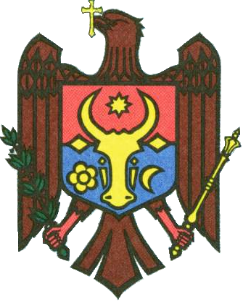 РЕСПУБЛИКА МОЛДОВАРАЙОН ТАРАКЛИЯГОРОДСКОЙ СОВЕТ ТараклияП Р И М Э Р И Я7401 Республика Молдова, р-н Тараклия,г. Тараклия, ул. Ленина, 128р/с 226612ф/к  1007601006069TREZMD2Xтел.(0294) 2-33-93 , тел./факс (0294) 2-57-74E-mail: info@taraclia.mdREPUBLICA RAION TARACLIACONSILIUL ORAŞENESC TARACLIAP R I M Ă R I A7401 Republica , r-n Taraclia,or. Taraclia, str.Lenin, 128c/d 226612 c/f  1007601006069TREZMD2Xtel. (0294) 2-33-93 , tel./fax (0294) 2-57-74E-mail: info@taraclia.mdРЕСПУБЛИКА МОЛДОВАРАЙОН ТАРАКЛИЯГОРОДСКОЙ СОВЕТ ТараклияП Р И М Э Р И Я7401 Республика Молдова, р-н Тараклия,г. Тараклия, ул. Ленина, 128р/с 226612ф/к  1007601006069TREZMD2Xтел.(0294) 2-33-93 , тел./факс (0294) 2-57-74E-mail: info@taraclia.mdREPUBLICA RAION TARACLIACONSILIUL ORAŞENESC TARACLIAP R I M Ă R I A7401 Republica , r-n Taraclia,or. Taraclia, str.Lenin, 128c/d 226612 c/f  1007601006069TREZMD2Xtel. (0294) 2-33-93 , tel./fax (0294) 2-57-74E-mail: info@taraclia.mdРЕСПУБЛИКА МОЛДОВАРАЙОН ТАРАКЛИЯГОРОДСКОЙ СОВЕТ ТараклияП Р И М Э Р И Я7401 Республика Молдова, р-н Тараклия,г. Тараклия, ул. Ленина, 128р/с 226612ф/к  1007601006069TREZMD2Xтел.(0294) 2-33-93 , тел./факс (0294) 2-57-74E-mail: info@taraclia.mdнаименование статьи дохода наименование статьи дохода Утверждено на год, тыс.леевУточнённый план   на год, тыс. леевФактически поступило за год, тыс.леевОтклонение (+; -)тыс.леев1.1Налоговые доходы, в том числе:3193,63193,63221,5+27,9111.1               (20% )Подоходный налог с зар, платы 1860,01860,01867,5+7,5111.09Прочие  подоходные  налоги55,0+55,0114.1 (100%)               земельн. налог с\х назначения538,8538,8467,3-71,5114.2земельн. налог не с\х назначения45,545,5181,3+135,8114.3земельн. налог с физических лиц38,738,729,9-8,8114.6Налог на пастбища23,823,814,6-9,2114.7Земельный  налог            крестьянских  хозяйств8,08,09,1+1,1114.10налог на недвижимость с юрид. лиц41,041,031,2-9,8114.12Налог на нелвижимость коммерческих, промышлен.предприятий152,5152,589,3-63,2114.14Налог на недв. имущ-во  ф\л с жил. помещ.  в  городе485,3485,3476,3-9,01.2Другие налоги и поступления, в том числе:2036,72036,72552,9+516,2115.04Приватный налог8,2+8,2115.39Сбор по перевозке пассажиров49,249,238,0-11,2115.41сбор за размещение рекламы12,512,531,4+18,9115.56Сбор за организацию аукционов30,3+30,3115.57Плата за выдачу разрешения по градостроительству10,010,021,3+11,3121.12Проценты по вкладам д\.счетах3,7+3,7121.32Арендная плата земли с\х32,532,546,6+14,1121.33арендная плата земли не с\х48,048,0229,6+181,6121.35Арендная плата 59,059,091,8+32,8121.37Плата за патент115,0115,0121,4+6,4122.27Рыночный сбор20,020,020,3+0,3122.28Благоустройство570,0570,0576,9+6,9122.29Сбор за временное проживание8,08,012,4+4,4122.30Сбор за разм. объектов торговли1100,01100,01263,9+163,9122.40Прочие поступления1,01,0-1,0122.69Сбор за рекламные устройства6,56,528,6+22,1123.01Административные штрафы и санкции5,05,028,5+23,5Итого собственных доходов5230,35230,35774,4+544,1110,4%310.00Трансферты  всего:8316,68628,28628,2-311.07Трансферты общего наз-ния884,0884,0884,0-315.1Тран-ты спец-го назначения для детсадов и лагеря7432,67467,77467,7-315.3Трансферты специального назначения для опеки276,5276,5-151.00Специальные средства  бюджетных учреждений730,5908,1908,1-362.32Специальные фонды(экологический) 476,3476,3-411.00Гранты1927,6611927,661-331.02Дорожный налог777,785197,8-579,985331.02Cредства  для лагеря578,0578,0332.06Средства, полученные из государственного бюджета на капитальные расходы (дороги)1498,9641498,964-365.61Контрибуция  для  Д\с№1180,962180,962                      ИТОГО:14277,420206,320170,4-35,999,8%статьяНаименование  расходовКредиторская задолженность 01.01.2015Утвержденоза 2015 годУточненный  план за  отчетный период 2015Кассовые расходы за  2015Фактическиерасходы  за 2015Кредиторская задолженность 01.01.201612345678111.00Оплата труда453,76387,26367.06367.06396.2482.9112.00Начисления на соц. страх. 23%104,21308,41373.21373.21373.2110.3113.00Оплата товаров и услуг188,93390,64542.04528.74408.398.8113.01Электроэнергия291,6383.8383.8386.83.0113.02Газ202,8197,9197.9272.674.7113.03Канц. и хозяйственные расходы178,0196,1195.8200.622,8113.04Теплоэнергия466,6650,8650,8475,2113.06Книги и периодические издания6,65,65,65,6113.09Питание1430,21768,01757.21766.716.6113.10Медикаменты16,09.99.911.3113.11Услуги связи50,735.035.036.01.1113.13Транспортные расходы1,5145,9153.4153.4146.43.0113.14Мягкий инвен. и обмундирование5,014.014,014,0113.17Текущий ремонт  зданий и соор.102,0411.1409.6417.74,8113.18Текущий ремонт оборудов. и инв.0,512,022.822,522.0113.26Пелеты 80,780.774.3113.27Приобретение и установка счетчи1,81,81,8113.30Услуги Интернета27,627,927.927.9113.34Вода и канализация0,4184,3243,7243.7243.3113.35Санитарная очистка28,621,521.521.4113.45Прочие расходы240,7316,7335.6283.30.4  113.47Комиссионные расходы2,01,41,41,4 114.00Командировки   3,5116.01Медицинское  страхование17,3237,7258,6258.5262.421.2118.00Исполнительный лист50,058,0101,5305.3253.5121.04Процент кредита60,051,951.951.9131.09Прочие трансферты на услуги6,03,93,95,01,1131.05Благоустройство  территории61,31083,11245,11243.41248.62.4135.31Единовременное пособие135,714,514,514,5132.11Содерж. и  ремонт   дорог 185,5983,2562,7762,7200,0135.19Денежн. комп. на городской  транс47,947,947,9 135.21Социал. поддержка  населения70,0104,2104,2104,2135.25Пособ. на попеч и усынов   детей                  277,7277,7277,7135.33Б/листы за счет предприятия47,232,032,037,65,6242.00Приобретение оборудования21,621,619,1243.03Капрем.объектов  соцкультбыта34,038,238,238,2273.61Контрибуция на ремонт д/сада №1181,0181,0181,0243.06Ремонт дорог из резерва РМ499,11499,01499,0999,9ВСЕГО:1374,513006,917142,416912,616488,0922,3REPUBLICA RAION TARACLIACONSILIUL ORAŞENESC TARACLIAP R I M Ă R I A7401 Republica , r-n Taraclia,or. Taraclia, str.Lenin, 128c/d 226612 c/f  1007601006069TREZMD2Xtel. (0294) 2-33-93 , tel./fax (0294) 2-57-74E-mail: info@taraclia.mdРЕСПУБЛИКА МОЛДОВАРАЙОН ТАРАКЛИЯГОРОДСКОЙ СОВЕТ ТараклияП Р И М Э Р И Я7401 Республика Молдова, р-н Тараклия,г. Тараклия, ул. Ленина, 128р/с 226612ф/к  1007601006069TREZMD2Xтел.(0294) 2-33-93 , тел./факс (0294) 2-57-74E-mail: info@taraclia.mdREPUBLICA RAION TARACLIACONSILIUL ORAŞENESC TARACLIAP R I M Ă R I A7401 Republica , r-n Taraclia,or. Taraclia, str.Lenin, 128c/d 226612 c/f  1007601006069TREZMD2Xtel. (0294) 2-33-93 , tel./fax (0294) 2-57-74E-mail: info@taraclia.mdРЕСПУБЛИКА МОЛДОВАРАЙОН ТАРАКЛИЯГОРОДСКОЙ СОВЕТ ТараклияП Р И М Э Р И Я7401 Республика Молдова, р-н Тараклия,г. Тараклия, ул. Ленина, 128р/с 226612ф/к  1007601006069TREZMD2Xтел.(0294) 2-33-93 , тел./факс (0294) 2-57-74E-mail: info@taraclia.mdREPUBLICA RAION TARACLIACONSILIUL ORAŞENESC TARACLIAP R I M Ă R I A7401 Republica , r-n Taraclia,or. Taraclia, str.Lenin, 128c/d 226612 c/f  1007601006069TREZMD2Xtel. (0294) 2-33-93 , tel./fax (0294) 2-57-74E-mail: info@taraclia.mdРЕСПУБЛИКА МОЛДОВАРАЙОН ТАРАКЛИЯГОРОДСКОЙ СОВЕТ ТараклияП Р И М Э Р И Я7401 Республика Молдова, р-н Тараклия,г. Тараклия, ул. Ленина, 128р/с 226612ф/к  1007601006069TREZMD2Xтел.(0294) 2-33-93 , тел./факс (0294) 2-57-74E-mail: info@taraclia.mdСтатьяНаименование статьи расходаСумма, леевНа 1 ребёнка в деньНа  1 ребёнка в смену1.Текущие  расходы:211100Оплата  труда40765,040,8408,0212100Взносы обязательного  государственного социального  страхования9376,09,393,7212210Страховые взносы  обязательного  медицинского страхования, уплачиваемые работодателем1834,01,818,3Оплата товаров  и услуг98025,098,1980,0                        в том числе:222110Электроэнергия6763,06,7667,63331110Газ сжиженный300,00,33,0336110Канцелярские и хозяйственные  товары4350,04,443,5333110Продукты питания55000,055,0550,0334110Лекарства  и перевязочные  материалы257,00,32,6316110Покупка хозяйственного инвентаря6527,06,5365,27222220Телекоммуникационные и почтовые  услуги165,00,171,7222400Наём транспортных средств  и обслуживание личных транспортных средств3157,03,131,5222500Расходы на ремонт18775,018,8187,5222140Канализация650,00,76,5222190Саночистка581,00,55,8222990Культмассовые  мероприятия1500,01,515Итого:150000,0150,01500,0REPUBLICA RAION TARACLIACONSILIUL ORAŞENESC TARACLIAP R I M Ă R I A7401 Republica , r-n Taraclia,or. Taraclia, str.Lenin, 128c/d 226612 c/f  1007601006069TREZMD2Xtel. (0294) 2-33-93 , tel./fax (0294) 2-57-74E-mail: info@taraclia.mdРЕСПУБЛИКА МОЛДОВАРАЙОН ТАРАКЛИЯГОРОДСКОЙ СОВЕТ ТараклияП Р И М Э Р И Я7401 Республика Молдова, р-н Тараклия,г. Тараклия, ул. Ленина, 128р/с 226612ф/к  1007601006069TREZMD2Xтел.(0294) 2-33-93 , тел./факс (0294) 2-57-74E-mail: info@taraclia.mdПредоставление услуг ксерокса и реализация канцелярских товаров в учебных заведениях.1 200 леев в годМагазины строительных материаловСвыше 50м2 до 100м2Свыше 100м2 до 200м2Свыше 200м2 до 300м2Свыше 300м2 и более6 600 леев в год8 800 леев в год11 000 леев в год13200 леев в годREPUBLICA RAION TARACLIACONSILIUL ORAŞENESC TARACLIAP R I M Ă R I A7401 Republica , r-n Taraclia,or. Taraclia, str.Lenin, 128c/d 226612 c/f  1007601006069TREZMD2Xtel. (0294) 2-33-93 , tel./fax (0294) 2-57-74E-mail: info@taraclia.mdРЕСПУБЛИКА МОЛДОВАРАЙОН ТАРАКЛИЯГОРОДСКОЙ СОВЕТ ТараклияП Р И М Э Р И Я7401 Республика Молдова, р-н Тараклия,г. Тараклия, ул. Ленина, 128р/с 226612ф/к  1007601006069TREZMD2Xтел.(0294) 2-33-93 , тел./факс (0294) 2-57-74E-mail: info@taraclia.mdREPUBLICA RAION TARACLIACONSILIUL ORAŞENESC TARACLIAP R I M Ă R I A7401 Republica , r-n Taraclia,or. Taraclia, str.Lenin, 128c/d 226612 c/f  1007601006069TREZMD2Xtel. (0294) 2-33-93 , tel./fax (0294) 2-57-74E-mail: info@taraclia.mdРЕСПУБЛИКА МОЛДОВАРАЙОН ТАРАКЛИЯГОРОДСКОЙ СОВЕТ ТараклияП Р И М Э Р И Я7401 Республика Молдова, р-н Тараклия,г. Тараклия, ул. Ленина , 128р/с 226612ф/к  1007601006069TREZMD2Xтел.(0294) 2-33-93 , тел./факс (0294) 2-57-74E-mail: info@taraclia.mdREPUBLICA RAION TARACLIACONSILIUL ORAŞENESC TARACLIAP R I M Ă R I A7401 Republica , r-n Taraclia,or. Taraclia, str.Lenin, 128c/d 226612 c/f  1007601006069TREZMD2Xtel. (0294) 2-33-93 , tel./fax (0294) 2-57-74E-mail: info@taraclia.mdРЕСПУБЛИКА МОЛДОВАРАЙОН ТАРАКЛИЯГОРОДСКОЙ СОВЕТ ТараклияП Р И М Э Р И Я7401 Республика Молдова, р-н Тараклия,г. Тараклия, ул. Ленина, 128р/с 226612ф/к  1007601006069TREZMD2Xтел.(0294) 2-33-93 , тел./факс (0294) 2-57-74E-mail: info@taraclia.mdREPUBLICA RAION TARACLIACONSILIUL ORAŞENESC TARACLIAP R I M Ă R I A7401 Republica , r-n Taraclia,or. Taraclia, str.Lenin, 128c/d 226612 c/f  1007601006069TREZMD2Xtel. (0294) 2-33-93 , tel./fax (0294) 2-57-74E-mail: info@taraclia.mdРЕСПУБЛИКА МОЛДОВАРАЙОН ТАРАКЛИЯГОРОДСКОЙ СОВЕТ ТараклияП Р И М Э Р И Я7401 Республика Молдова, р-н Тараклия,г. Тараклия, ул. Ленина, 128р/с 226612ф/к  1007601006069TREZMD2Xтел.(0294) 2-33-93 , тел./факс (0294) 2-57-74E-mail: info@taraclia.mdREPUBLICA RAION TARACLIACONSILIUL ORAŞENESC TARACLIAP R I M Ă R I A7401 Republica , r-n Taraclia,or. Taraclia, str.Lenin, 128c/d 226612 c/f  1007601006069TREZMD2Xtel. (0294) 2-33-93 , tel./fax (0294) 2-57-74E-mail: info@taraclia.mdРЕСПУБЛИКА МОЛДОВАРАЙОН ТАРАКЛИЯГОРОДСКОЙ СОВЕТ ТараклияП Р И М Э Р И Я7401 Республика Молдова, р-н Тараклия,г. Тараклия, ул. Ленина, 128р/с 226612ф/к  1007601006069TREZMD2Xтел.(0294) 2-33-93 , тел./факс (0294) 2-57-74E-mail: info@taraclia.mdREPUBLICA RAION TARACLIACONSILIUL ORAŞENESC TARACLIAP R I M Ă R I A7401 Republica , r-n Taraclia,or. Taraclia, str.Lenin, 128c/d 226612 c/f  1007601006069TREZMD2Xtel. (0294) 2-33-93 , tel./fax (0294) 2-57-74E-mail: info@taraclia.mdРЕСПУБЛИКА МОЛДОВАРАЙОН ТАРАКЛИЯГОРОДСКОЙ СОВЕТ ТараклияП Р И М Э Р И Я7401 Республика Молдова, р-н Тараклия,г. Тараклия, ул. Ленина, 128р/с 226612ф/к  1007601006069TREZMD2Xтел.(0294) 2-33-93 , тел./факс (0294) 2-57-74E-mail: info@taraclia.mdREPUBLICA RAION TARACLIACONSILIUL ORAŞENESC TARACLIAP R I M Ă R I A7401 Republica , r-n Taraclia,or. Taraclia, str.Lenin, 128c/d 226612 c/f  1007601006069TREZMD2Xtel. (0294) 2-33-93 , tel./fax (0294) 2-57-74E-mail: info@taraclia.mdРЕСПУБЛИКА МОЛДОВАРАЙОН ТАРАКЛИЯГОРОДСКОЙ СОВЕТ ТараклияП Р И М Э Р И Я7401 Республика Молдова, р-н Тараклия,г. Тараклия, ул. Ленина, 128р/с 226612ф/к  1007601006069TREZMD2Xтел.(0294) 2-33-93 , тел./факс (0294) 2-57-74E-mail: info@taraclia.mdREPUBLICA RAION TARACLIACONSILIUL ORAŞENESC TARACLIAP R I M Ă R I A7401 Republica , r-n Taraclia,or. Taraclia, str.Lenin, 128c/d 226612 c/f  1007601006069TREZMD2Xtel. (0294) 2-33-93 , tel./fax (0294) 2-57-74E-mail: info@taraclia.mdРЕСПУБЛИКА МОЛДОВАРАЙОН ТАРАКЛИЯГОРОДСКОЙ СОВЕТ ТараклияП Р И М Э Р И Я7401 Республика Молдова, р-н Тараклия,г. Тараклия, ул. Ленина, 128р/с 226612ф/к  1007601006069TREZMD2Xтел.(0294) 2-33-93 , тел./факс (0294) 2-57-74E-mail: info@taraclia.mdREPUBLICA RAION TARACLIACONSILIUL ORAŞENESC TARACLIAP R I M Ă R I A7401 Republica , r-n Taraclia,or. Taraclia, str.Lenin, 128c/d 226612 c/f  1007601006069TREZMD2Xtel. (0294) 2-33-93 , tel./fax (0294) 2-57-74E-mail: info@taraclia.mdРЕСПУБЛИКА МОЛДОВАРАЙОН ТАРАКЛИЯГОРОДСКОЙ СОВЕТ ТараклияП Р И М Э Р И Я7401 Республика Молдова, р-н Тараклия,г. Тараклия, ул. Ленина, 128р/с 226612ф/к  1007601006069TREZMD2Xтел.(0294) 2-33-93 , тел./факс (0294) 2-57-74E-mail: info@taraclia.mdREPUBLICA RAION TARACLIACONSILIUL ORAŞENESC TARACLIAP R I M Ă R I A7401 Republica , r-n Taraclia,or. Taraclia, str.Lenin, 128c/d 226612 c/f  1007601006069TREZMD2Xtel. (0294) 2-33-93 , tel./fax (0294) 2-57-74E-mail: info@taraclia.mdРЕСПУБЛИКА МОЛДОВАРАЙОН ТАРАКЛИЯГОРОДСКОЙ СОВЕТ ТараклияП Р И М Э Р И Я7401 Республика Молдова, р-н Тараклия,г. Тараклия, ул. Ленина, 128р/с 226612ф/к  1007601006069TREZMD2Xтел.(0294) 2-33-93 , тел./факс (0294) 2-57-74E-mail: info@taraclia.mdREPUBLICA RAION TARACLIACONSILIUL ORAŞENESC TARACLIAP R I M Ă R I A7401 Republica , r-n Taraclia,or. Taraclia, str.Lenin, 128c/d 226612 c/f  1007601006069TREZMD2Xtel. (0294) 2-33-93 , tel./fax (0294) 2-57-74E-mail: info@taraclia.mdРЕСПУБЛИКА МОЛДОВАРАЙОН ТАРАКЛИЯГОРОДСКОЙ СОВЕТ ТараклияП Р И М Э Р И Я7401 Республика Молдова, р-н Тараклия,г. Тараклия, ул. Ленина, 128р/с 226612ф/к  1007601006069TREZMD2Xтел.(0294) 2-33-93 , тел./факс (0294) 2-57-74E-mail: info@taraclia.mdREPUBLICA RAION TARACLIACONSILIUL ORAŞENESC TARACLIAP R I M Ă R I A7401 Republica , r-n Taraclia,or. Taraclia, str.Lenin, 128c/d 226612 c/f  1007601006069TREZMD2Xtel. (0294) 2-33-93 , tel./fax (0294) 2-57-74E-mail: info@taraclia.mdРЕСПУБЛИКА МОЛДОВАРАЙОН ТАРАКЛИЯГОРОДСКОЙ СОВЕТ ТараклияП Р И М Э Р И Я7401 Республика Молдова, р-н Тараклия,г. Тараклия, ул. Ленина, 128р/с 226612ф/к  1007601006069TREZMD2Xтел.(0294) 2-33-93 , тел./факс (0294) 2-57-74E-mail: info@taraclia.mdREPUBLICA RAION TARACLIACONSILIUL ORAŞENESC TARACLIAP R I M Ă R I A7401 Republica , r-n Taraclia,or. Taraclia, str.Lenin, 128c/d 226612 c/f  1007601006069TREZMD2Xtel. (0294) 2-33-93 , tel./fax (0294) 2-57-74E-mail: info@taraclia.mdРЕСПУБЛИКА МОЛДОВАРАЙОН ТАРАКЛИЯГОРОДСКОЙ СОВЕТ ТараклияП Р И М Э Р И Я7401 Республика Молдова, р-н Тараклия,г. Тараклия, ул. Ленина, 128р/с 226612ф/к  1007601006069TREZMD2Xтел.(0294) 2-33-93 , тел./факс (0294) 2-57-74E-mail: info@taraclia.mdREPUBLICA RAION TARACLIACONSILIUL ORAŞENESC TARACLIAP R I M Ă R I A7401 Republica , r-n Taraclia,or. Taraclia, str.Lenin, 128c/d 226612 c/f  1007601006069TREZMD2Xtel. (0294) 2-33-93 , tel./fax (0294) 2-57-74E-mail: info@taraclia.mdРЕСПУБЛИКА МОЛДОВАРАЙОН ТАРАКЛИЯГОРОДСКОЙ СОВЕТ ТараклияП Р И М Э Р И Я7401 Республика Молдова, р-н Тараклия,г. Тараклия, ул. Ленина, 128р/с 226612ф/к  1007601006069TREZMD2Xтел.(0294) 2-33-93 , тел./факс (0294) 2-57-74E-mail: info@taraclia.mdREPUBLICA RAION TARACLIACONSILIUL ORAŞENESC TARACLIAP R I M Ă R I A7401 Republica , r-n Taraclia,or. Taraclia, str.Lenin, 128c/d 226612 c/f  1007601006069TREZMD2Xtel. (0294) 2-33-93 , tel./fax (0294) 2-57-74E-mail: info@taraclia.mdРЕСПУБЛИКА МОЛДОВАРАЙОН ТАРАКЛИЯГОРОДСКОЙ СОВЕТ ТараклияП Р И М Э Р И Я7401 Республика Молдова, р-н Тараклия,г. Тараклия, ул. Ленина, 128р/с 226612ф/к  1007601006069TREZMD2Xтел.(0294) 2-33-93 , тел./факс (0294) 2-57-74E-mail: info@taraclia.mdREPUBLICA RAION TARACLIACONSILIUL ORAŞENESC TARACLIAP R I M Ă R I A7401 Republica , r-n Taraclia,or. Taraclia, str.Lenin, 128c/d 226612 c/f  1007601006069TREZMD2Xtel. (0294) 2-33-93 , tel./fax (0294) 2-57-74E-mail: info@taraclia.mdРЕСПУБЛИКА МОЛДОВАРАЙОН ТАРАКЛИЯГОРОДСКОЙ СОВЕТ ТараклияП Р И М Э Р И Я7401 Республика Молдова, р-н Тараклия,г. Тараклия, ул. Ленина, 128р/с 226612ф/к  1007601006069TREZMD2Xтел.(0294) 2-33-93 , тел./факс (0294) 2-57-74E-mail: info@taraclia.mdREPUBLICA RAION TARACLIACONSILIUL ORAŞENESC TARACLIAP R I M Ă R I A7401 Republica , r-n Taraclia,or. Taraclia, str.Lenin, 128c/d 226612 c/f  1007601006069TREZMD2Xtel. (0294) 2-33-93 , tel./fax (0294) 2-57-74E-mail: info@taraclia.mdРЕСПУБЛИКА МОЛДОВАРАЙОН ТАРАКЛИЯГОРОДСКОЙ СОВЕТ ТараклияП Р И М Э Р И Я7401 Республика Молдова, р-н Тараклия,г. Тараклия, ул. Ленина, 128р/с 226612ф/к  1007601006069TREZMD2Xтел.(0294) 2-33-93 , тел./факс (0294) 2-57-74E-mail: info@taraclia.mdREPUBLICA RAION TARACLIACONSILIUL ORAŞENESC TARACLIAP R I M Ă R I A7401 Republica , r-n Taraclia,or. Taraclia, str.Lenin, 128c/d 226612 c/f  1007601006069TREZMD2Xtel. (0294) 2-33-93 , tel./fax (0294) 2-57-74E-mail: info@taraclia.mdРЕСПУБЛИКА МОЛДОВАРАЙОН ТАРАКЛИЯГОРОДСКОЙ СОВЕТ ТараклияП Р И М Э Р И Я7401 Республика Молдова, р-н Тараклия,г. Тараклия, ул. Ленина, 128р/с 226612ф/к  1007601006069TREZMD2Xтел.(0294) 2-33-93 , тел./факс (0294) 2-57-74E-mail: info@taraclia.mdREPUBLICA RAION TARACLIACONSILIUL ORAŞENESC TARACLIAP R I M Ă R I A7401 Republica , r-n Taraclia,or. Taraclia, str.Lenin, 128c/d 226612 c/f  1007601006069TREZMD2Xtel. (0294) 2-33-93 , tel./fax (0294) 2-57-74E-mail: info@taraclia.mdРЕСПУБЛИКА МОЛДОВАРАЙОН ТАРАКЛИЯГОРОДСКОЙ СОВЕТ ТараклияП Р И М Э Р И Я7401 Республика Молдова, р-н Тараклия,г. Тараклия, ул. Ленина, 128р/с 226612ф/к  1007601006069TREZMD2Xтел.(0294) 2-33-93 , тел./факс (0294) 2-57-74E-mail: info@taraclia.mdREPUBLICA RAION TARACLIACONSILIUL ORAŞENESC TARACLIAP R I M Ă R I A7401 Republica , r-n Taraclia,or. Taraclia, str.Lenin, 128c/d 226612 c/f  1007601006069TREZMD2Xtel. (0294) 2-33-93 , tel./fax (0294) 2-57-74E-mail: info@taraclia.mdРЕСПУБЛИКА МОЛДОВАРАЙОН ТАРАКЛИЯГОРОДСКОЙ СОВЕТ ТараклияП Р И М Э Р И Я7401 Республика Молдова, р-н Тараклия,г. Тараклия, ул. Ленина, 128р/с 226612ф/к  1007601006069TREZMD2Xтел.(0294) 2-33-93 , тел./факс (0294) 2-57-74E-mail: info@taraclia.mdREPUBLICA RAION TARACLIACONSILIUL ORAŞENESC TARACLIAP R I M Ă R I A7401 Republica , r-n Taraclia,or. Taraclia, str.Lenin, 128c/d 226612 c/f  1007601006069TREZMD2Xtel. (0294) 2-33-93 , tel./fax (0294) 2-57-74E-mail: info@taraclia.mdРЕСПУБЛИКА МОЛДОВАРАЙОН ТАРАКЛИЯГОРОДСКОЙ СОВЕТ ТараклияП Р И М Э Р И Я7401 Республика Молдова, р-н Тараклия,г. Тараклия, ул. Ленина, 128р/с 226612ф/к  1007601006069TREZMD2Xтел.(0294) 2-33-93 , тел./факс (0294) 2-57-74E-mail: info@taraclia.mdREPUBLICA RAION TARACLIACONSILIUL ORAŞENESC TARACLIAP R I M Ă R I A7401 Republica , r-n Taraclia,or. Taraclia, str.Lenin, 128c/d 226612 c/f  1007601006069TREZMD2Xtel. (0294) 2-33-93 , tel./fax (0294) 2-57-74E-mail: info@taraclia.mdРЕСПУБЛИКА МОЛДОВАРАЙОН ТАРАКЛИЯГОРОДСКОЙ СОВЕТ ТараклияП Р И М Э Р И Я7401 Республика Молдова, р-н Тараклия,г. Тараклия, ул. Ленина, 128р/с 226612ф/к  1007601006069TREZMD2Xтел.(0294) 2-33-93 , тел./факс (0294) 2-57-74E-mail: info@taraclia.md